INDICAÇÃO Nº 4988/2018Sugere ao Poder Executivo Municipal que proceda a instalação de placa sinalizando “Embarque e Desembarque” defronte a Emefei Anália de Lucca Furlan na Rua Coronel Hélio Caldas nº 101 no Cruzeiro do Sul.Excelentíssimo Senhor Prefeito Municipal, Nos termos do Art. 108 do Regimento Interno desta Casa de Leis, dirijo-me a Vossa Excelência para sugerir ao setor competente que proceda a instalação de placa sinalizando “Embarque e Desembarque” defronte a Emefei Anália de Lucca Furlan na Rua Coronel Hélio Caldas nº 101 no Cruzeiro do Sul.Justificativa:Fomos procurados por pais de alunos, solicitando essa providência, pois, segundo eles veículos estacionam defronte a escola impedindo o embarque e desembarque dos alunos dos veículos escolares, causando transtornos e podendo ocasionar acidentes.Plenário “Dr. Tancredo Neves”, em 08 de Novembro de 2018.José Luís Fornasari“Joi Fornasari”- Vereador -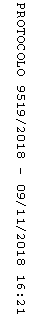 